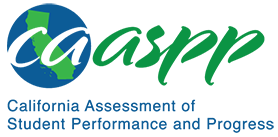 MS-ESS2-3 Earth's SystemsCalifornia Science Test—Item Content SpecificationsMS-ESS2-3 Earth's SystemsStudents who demonstrate understanding can: Analyze and interpret data on the distribution of fossils and rocks, continental shapes, and seafloor structures to provide evidence of the past plate motions.[Clarification Statement: Examples of data include similarities of rock and fossil types on different continents, the shapes of the continents (including continental shelves), and the locations of ocean structures (such as ridges, fracture zones, and trenches).] [Assessment Boundary: Paleomagnetic anomalies in oceanic and continental crust are not assessed.]Continue to the next page for the Science and Engineering Practices, Disciplinary Core Ideas, and Crosscutting Concepts.Assessment TargetsAssessment targets describe the focal knowledge, skills, and abilities for a given three-dimensional Performance Expectation. Please refer to the Introduction (hyperlink to section on explanation of assessment targets) for a complete description of assessment targets.Science and Engineering Subpractice(s)Please refer to appendix A for a complete list of Science and Engineering Practices (SEP) subpractices. Note that the list in this section is not exhaustive.4.1	Ability to record and organize data4.2	Ability to analyze data to identify relationshipsScience and Engineering Subpractice Assessment TargetsPlease refer to appendix A for a complete list of SEP subpractice assessment targets. Note that the list in this section is not exhaustive.4.1.3	Ability to organize data in a way that facilitates analysis and interpretation4.2.1	Ability to use empirical data to describe patterns and relationships4.2.2	Ability to identify patterns (qualitative or quantitative) among variables represented in data 4.2.4	Ability to consider limitations of data analysis (e.g., measurement error, sample selection)Disciplinary Core Idea Assessment TargetsESS1.C.3Locate mid-ocean ridges and trenches along plate boundariesDescribe the evidence that supports the claim that mid-ocean ridges are sources of oceanic crustsDescribe the evidence that supports the claim that ocean trenches are sinks of oceanic crustsIdentify patterns in the age of the seafloor, which increases from a ridge or the center of an ocean to the edges of the ocean or a trenchESS2.B.3Describe that distributions of certain similar fossils and rocks on widely separated continents are evidence of past plate motionsDescribe that complementary shapes of widely separated continents are evidence of past plate motionsDescribe that the pattern of the ages of the seafloor are evidence of past plate motionsCrosscutting Concept Assessment Target(s)CCC1	Identify that patterns in rates of change and other numerical relationships can provide information about natural systemsExamples of Integration of Assessment Targets and EvidenceNote that the list in this section is not exhaustive.Task provides data that can be used as evidence of past plate motions:Organizes the information and data to identify a coherent pattern in the data (4.1.3, ESS2.B.3, and CCC1)Interprets organized (either pre-organized data or organized by the student in an earlier task) to describe a coherent pattern regarding the data and plate movement (4.1.3, ESS2.B.3, and CCC1)Task provides quantitative or qualitative data that can be used as evidence of past plate motions:Describes a pattern or relationship among variables in the data set (4.2.1, ESS1.C.3, and CCC1)Task provides background information and a data display (e.g., map or diagram) that provides evidence of past plate motions:Identifies patterns or relationships in the data that can act as evidence of the past plate motions described in the background information (4.2.2, ESS2.B.3, and CCC1)Task provides a data set that is limited in its ability to answer a particular scientific question regarding past tectonic plate motion:Explains why the data set is limited in supporting an analysis of past plate motions (4.2.4, ESS2.B.3, and CCC1)Identifies a new source of evidence that could supplement the provided data in answering the question (4.2.4, ESS2.B.3, and CCC1)Possible Phenomena or ContextsNote that the list in this section is not exhaustive.Maps or tables of the locations of similar fossils or rocks on different continentsMaps showing the coastline and outlines of the continental shelvesMaps, diagrams, or tables showing the locations of mid-ocean ridges and trenches and ages of the seafloorComparing the ages of rocks from the seafloor crust and from continental crustEvidence of possible ancient plate tectonic boundaries (e.g., within the Appalachian Mountains) on continentsCommon MisconceptionsNote that the list in this section is not exhaustive.Only continents move.The edges of continents are plate boundaries.The seafloor is all the same age.Earth is not a dynamic system.Convergent plate boundaries always result in subduction.Additional Assessment BoundariesNone listed at this time.Additional ReferencesMS-ESS2-3 Evidence Statement https://www.nextgenscience.org/sites/default/files/evidence_statement/black_white/MS-ESS2-3 Evidence Statements June 2015 asterisks.pdfThe 2016 Science Framework for California Public Schools Kindergarten through Grade 12Appendix 1: Progression of the Science and Engineering Practices, Disciplinary Core Ideas, and Crosscutting Concepts in Kindergarten through Grade 12 https://www.cde.ca.gov/ci/sc/cf/documents/scifwappendix1.pdfPosted by the California Department of Education, March 2021 (updated February 2024)Science and Engineering PracticesDisciplinary Core IdeasCrosscutting ConceptsAnalyzing and Interpreting DataAnalyzing data in 6–8 builds on K–5 experiences and progresses to extending quantitative analysis to investigations, distinguishing between correlation and causation, and basic statistical techniques of data and error analysis.Analyze and interpret data to provide evidence for phenomena.Connections to Nature of ScienceScientific Knowledge is Open to Revision in Light of New EvidenceScience findings are frequently revised and/or reinterpreted based on new evidence.ESS1.C: The History of Planet EarthTectonic processes continually generate new ocean sea floor at ridges and destroy old sea floor at trenches. (HS.ESS1.C GBE), (secondary to MS-ESS2-3)ESS2.B: Plate Tectonics and Large-Scale System InteractionsMaps of ancient land and water patterns, based on investigations of rocks and fossils, make clear how Earth’s plates have moved great distances, collided, and spread apart.PatternsPatterns in rates of change and other numerical relationships can provide information about natural systems.